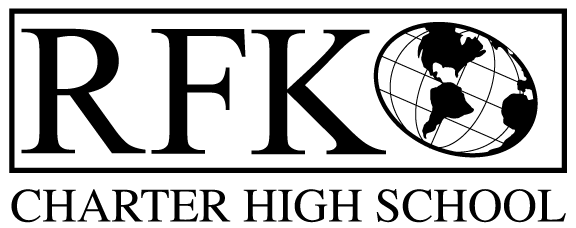 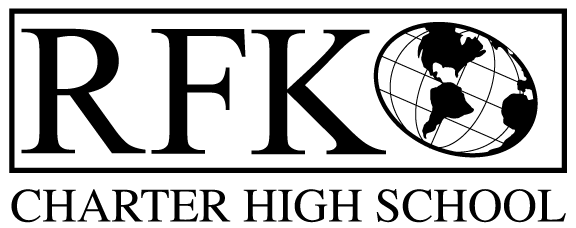 4300 Blake Rd. SWAlbuquerque, NM 87121PHONE: 505-243-1118     FAX: 505-242-7444PUBLIC NOTICE OF RFK GOVERNANCE COUNCIL SPECIAL MEETING Robert F. Kennedy Charter School will hold a special meeting of the Governance CouncilDateTuesday, November 22, 2016Time9:00 AMLocationRFK Charter High School4300 Blake Rd. SWAlbuquerque, NM4300 Blake Rd. SWAlbuquerque, NM 87121PHONE: 505-243-1118     FAX: 505-242-7444Mission RFK Charter School prepares, motivates, and supports students to achieve their college and career goalsin partnership with their families and the community.Governance Council Special Meeting AgendaThursday, November 22, 2016, 9:00 AMNext meeting:  December 15, 2016            Robert F Kennedy Charter Governing Council Finance AgendaNovember 22, 2016Bars for Approval – 001-051-1617-0008-IB Hard to Staff Stipend001-051-1617-0009-I Fund 11000 Operational001-051-1617-0010-I Fund 14000 Instructional Materials001-051-1617-0011-I Fund 21000 Food Services001-051-1617-0012-I Fund 25153 Medicaid001-051-1617-0013-IB Fund 26163 Golden Apple Foundation001-051-1617-0014-IB Fund 29114 McCune Foundation001-051-1617-0015-I Fund 31600 HB-33001-051-1617-0017-I Fund 31701 SB-9 LocalTimeItemPresenterDiscussion/ActionFollow Up9:00-9:05 Approval of AgendaVote9:05-9:10Approval of October 20, 2016 minutesVote9:10-9:25Approval of BARs (see attached)Irene SanchezVote9:20AdjournmentVote